Caregiver Survey for the Program of Comprehensive Assistance for Family Caregivers (PCAFC)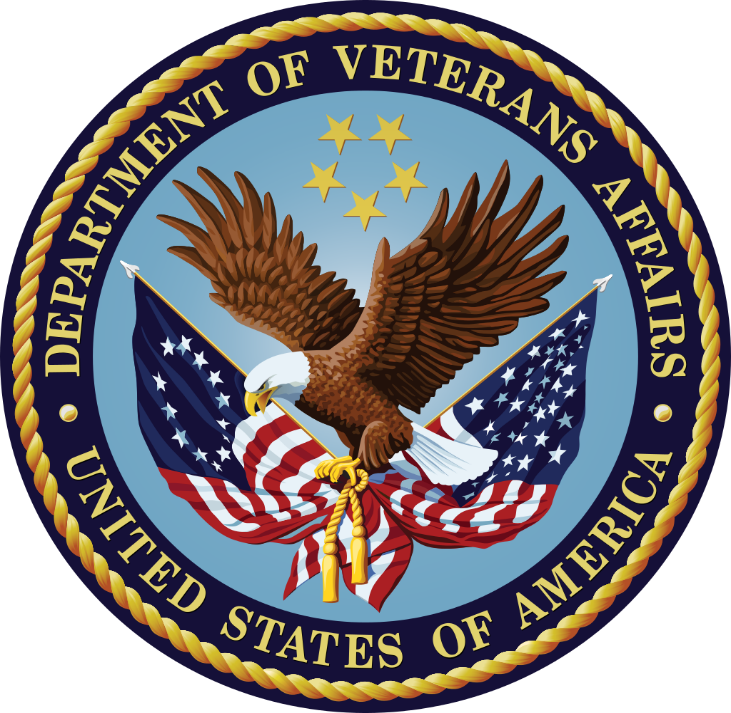 PAPER WORK REDUCTION ACT INFORMATION: This information is collected according to the clearance requirements of section 3507 of the Paper Work Reduction Act of 1995. No persons are required to respond to a collection of information unless it displays a valid Office of Management and Budget (OMB) control number. The valid OMB control number for this information collection is xxxx. The time required to complete this information collection is estimated to average 10 minutes per response, including the time to review instructions, search existing data resources, gather the data needed, and complete and review the information collection. The information requested on this survey will be used to help VA improve the caregiver support program. A response to this survey is voluntary.VETERANS HEALTH ADMINISTRATION	CAREGIVER SURVEY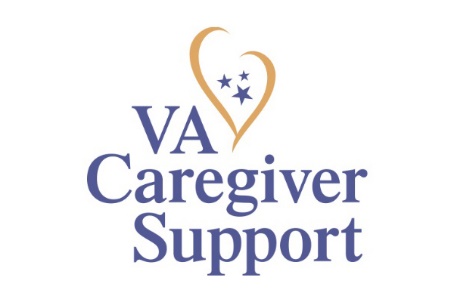 Welcome to the Caregiver Survey for the Department of Veterans Affairs (VA) Program of Comprehensive Assistance for Family Caregivers (PCAFC).(The program is also known as the “Caregiver Support Program”, “VA Stipend Program” or “Family Caregiver Program”).The survey asks about Caregiver awareness, utilization, and satisfaction regarding PCAFC.  Even if you are not a current participant in PCAFC your feedback about your experience with this program is important.  This survey takes about 10 minutes to complete, depending on your experience in the program.We are eager to hear about your personal experiences with the program.  Your participation is voluntary, but we hope you will choose to participate.  If you decide not to participate or not to answer some questions, your VA benefits or other benefits to which you are entitled will not be affected.  This survey is confidential.  VA will protect your identity and answers to the fullest extent allowed under law, and will not share your individual responses with VA staff.  Also, no information you provide will be released to the general public in a way that can be traced back to you.  Questions or concerns?  For questions about completing the survey, please call the Survey Information Line toll free at 1-xxx-xxx-xxxx Monday through Friday, 8:00 a.m. until 8:00 p.m. Eastern time.  For questions about healthcare services at the VA please contact the Health Resource Center toll free at 1-xxx-xxx-xxxx (xxxx) Monday through Friday, 8:00 a.m. until 8:00 p.m. Eastern time.  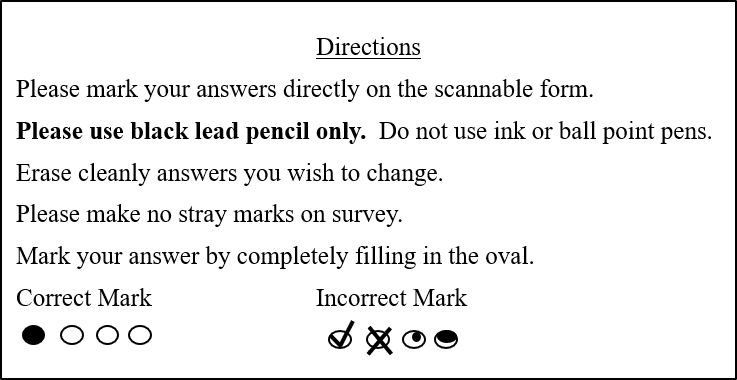 SECTION A:  PCAFC Participation StatusQ1.	Are you currently enrolled in PCAFC as a Caregiver?    Yes (PLEASE GO TO Q1a)No (PLEASE GO TO Q1b)Q1a.  How long have you been a Caregiver in PCAFC?  Please select one response.3-6 months7-12 months13-18 months19-23 months2-3 years4-5 years5 years or longerQ1b.  How long were you a Caregiver in PCAFC?  Please select one response.3-6 months7-12 months13-18 months19-23 months2-3 years4-5 years5 years or longerSECTION B:  PCAFC ServicesQ2.	Are you aware of the following PCAFC services?  Please select all services you have heard about:Building Better Caregivers ™  Caregiver Support Line Caregiver Support Line Education Calls Civilian Health and Medical Program of the Department of Veterans Affairs (CHAMPVA) Mental Health services/counseling for youPeer Support Mentoring Program  Reimbursement for travel and lodging expenses when going with the Veteran to medical appointments, procedures or in-patient stays at your VA Medical Center Resources for Enhancing All Caregivers Health (REACH) VARespite Care Self-Care Classes (Managing Stress, Problem Solving/Effective Communication, Taking Care of Yourself) StipendTelephone Support Group Sessions for CaregiversI am not aware of any of the services listed aboveQ3.	Whether or not you have received this service, how would you rate the importance of each of the following services based on your needs?Q4.	How satisfied are you with each of the following PCAFC services?  If you have not received a service, please select “Did not receive this service.”SECTION C:  Caregiver Support CoordinatorEvery VA medical center has at least one Caregiver Support Coordinator.  This person may have helped you with the PCAFC application process or assisted in referring you to additional resources and services.  Q5.	As a Caregiver, how helpful was it to have a Caregiver Support Coordinator as a designated person you could contact for assistance?Not helpful at all (PLEASE GO TO Q5a)Not very helpful (PLEASE GO TO Q5a)Neutral (PLEASE GO TO Q6)Helpful (PLEASE GO TO Q6)Very helpful (PLEASE GO TO Q6)Was not aware of the Caregiver Support Coordinator (PLEASE GO TO Q6)5a.	Which of the following explains why the Caregiver Support Coordinator was not helpful?  Select all that apply.  The Caregiver Support Coordinator was not responsive to my requestsThe Caregiver Support Coordinator did not follow-up with meThe Caregiver Support Coordinator did not clearly communicate with meThe Caregiver Support Coordinator could not provide the information I neededThe Caregiver Support Coordinator was not familiar with my Veteran’s specific health needsOther, please specify_________________Q6.	How well were you updated on your application status during the application process?  Not at allNot very wellNeutralWell Very wellDon’t rememberQ7.	As a Caregiver in PCAFC, you assume specific responsibilities.  How well did the Caregiver Support Coordinator explain the following responsibilities to you as a Caregiver entering PCAFC?    SECTION D:  PCAFC Staff Support Q8.	How often have you encountered issues caused by lack of communication or miscommunication between PCAFC staff and your VA health care providers?NeverRarelySometimesMost of the timeAlwaysQ9.	How often do/did you feel that you were treated with respect by the PCAFC team? NeverRarelySometimesMost of the timeAlwaysQ10.	Other than financial support, what do/did you identify as your primary need as a Caregiver?  Please select one response.Connections with other caregivers Education/training to be a better caregiverPhysical help with caregivingSelf-careSupportive counseling Time away from caregivingOther, please specify___________________________Q11.	How well does/did PCAFC help you meet the primary need you identified above? Not at allNot very wellNeutralWellVery wellQ12.	Did/do contacts (home visits, telephone calls, tele-health visits) with PCAFC staff lead to additional or new VA services or resources for you or the Veteran? Yes (PLEASE GO TO Q12a)No (PLEASE GO TO Q13)  Q12a. Which of the following new or additional services or resources were received as a result of your participation in the PCAFC?  Select all that apply.  Adaptive equipment for the Veteran (examples: grab bars, wheelchair, cane)Aide and Attendance from the Veterans Benefits Administration for the VeteranHome Based Primary CareHome Improvements and Structural Alterations (HISA) Grant from the Veterans Benefits Administration for the VeteranHomemaker/Home Health AideVeteran Directed-Home and Community Based ServicesReferral to community agency for supportOther, please specify _________________________________Q13.	Overall, how satisfied are/were you with PCAFC?Very dissatisfied (PLEASE GO TO Q13a)Dissatisfied (PLEASE GO TO Q13a)Neutral (THANK YOU FOR COMPLETING THE SURVEY)Satisfied (THANK YOU FOR COMPLETING THE SURVEY)Very satisfied (THANK YOU FOR COMPLETING THE SURVEY)13a.	Which of the following explains why you are/were not satisfied?  Select all that apply.  The application decision process was too lengthyThe clinical appeals process was confusingMy Caregiver Support Coordinator was not helpfulThe education services provided to the Caregivers were not helpfulThere was a lack of follow-up servicesThere was a lack of personalized communications (e.g., phone calls, in-person meetings, etc.)Poor customer service from VA staff There was a lack of useful information about the program The VA doctors had no knowledge about PCAFC and did not understand my role as the Veteran’s CaregiverOther, please specify_________________THANK YOU FOR COMPLETING THE SURVEY.PCAFC ServiceNot Important At AllNot Very ImportantNeutralImportant Very ImportantDon’t Know How ImportantBuilding Better Caregivers ™  Caregiver Support Line Caregiver Support Line Education Calls Civilian Health and Medical Program of the Department of Veterans Affairs (CHAMPVA) Mental Health services/ counseling for youPeer Support Mentoring Program  Reimbursement for travel and lodging expenses when going with the Veteran to medical appointments, procedures or in-patient stays at your VA Medical Center Resources for Enhancing All Caregivers Health (REACH) VA Respite Care Self-Care Classes (Managing Stress, Problem Solving/Effective Communication, Taking Care of Yourself)StipendTelephone Support Group Sessions for Caregivers PCAFC ServiceVery DissatisfiedDissatisfiedNeutralSatisfiedVery SatisfiedDid not receive this serviceBuilding Better Caregivers ™  Caregiver Support Line Caregiver Support Line Education Calls Civilian Health and Medical Program of the Department of Veterans Affairs (CHAMPVA) Mental Health services/ counseling for youPeer Support Mentoring Program  Reimbursement for travel and lodging expenses when going with the Veteran to medical appointments, procedures or in-patient stays at your VA Medical Center Resources for Enhancing All Caregivers Health (REACH) VA Respite Care Self-Care Classes (Managing Stress, Problem Solving/Effective Communication, Taking Care of Yourself)StipendTelephone Support Group Sessions for Caregivers Caregiver ResponsibilityNot at AllNot Very WellNeutralWellVery WellYour overall responsibility to:Your overall responsibility to:Your overall responsibility to:Your overall responsibility to:Your overall responsibility to:Your overall responsibility to:a. Work closely with the Veteran’s treatment team to encourage and support the Veteran achieving maximum independence.b. Promptly inform the Veteran's doctor and Caregiver Support Coordinator of any changes to the Veteran's physical or mental health.c. Demonstrate flexibility in scheduling home visits. Be physically present and participate during home visits and monitoring required by the Program of Comprehensive Assistance for Family Caregivers.Your responsibility to promptly inform the Caregiver Support Coordinator:Your responsibility to promptly inform the Caregiver Support Coordinator:Your responsibility to promptly inform the Caregiver Support Coordinator:Your responsibility to promptly inform the Caregiver Support Coordinator:Your responsibility to promptly inform the Caregiver Support Coordinator:Your responsibility to promptly inform the Caregiver Support Coordinator:d. If you are no longer willing or able to serve as the Veteran's Primary Family Caregiver.e. If you are or the Veteran is admitted to a hospital, long term care facility, rehabilitation facility, residential treatment program, or incarcerated.f. If your address, telephone number or other contact information changes.g. If your Veteran’s address changes.If enrolled in the Civilian Health and Medical Program of VA (CHAMPVA), your responsibility to inform the Caregiver Support Coordinator: (IF NOT ENROLLED IN CHAMPVA, PLEASE GO TO Q8)If enrolled in the Civilian Health and Medical Program of VA (CHAMPVA), your responsibility to inform the Caregiver Support Coordinator: (IF NOT ENROLLED IN CHAMPVA, PLEASE GO TO Q8)If enrolled in the Civilian Health and Medical Program of VA (CHAMPVA), your responsibility to inform the Caregiver Support Coordinator: (IF NOT ENROLLED IN CHAMPVA, PLEASE GO TO Q8)If enrolled in the Civilian Health and Medical Program of VA (CHAMPVA), your responsibility to inform the Caregiver Support Coordinator: (IF NOT ENROLLED IN CHAMPVA, PLEASE GO TO Q8)If enrolled in the Civilian Health and Medical Program of VA (CHAMPVA), your responsibility to inform the Caregiver Support Coordinator: (IF NOT ENROLLED IN CHAMPVA, PLEASE GO TO Q8)If enrolled in the Civilian Health and Medical Program of VA (CHAMPVA), your responsibility to inform the Caregiver Support Coordinator: (IF NOT ENROLLED IN CHAMPVA, PLEASE GO TO Q8)h. If you get health care coverage, such as a commercial health insurance plan, Medicare, Medicaid, or a Workers’ Compensation law or plan.i. If you become eligible for TRICARE. 